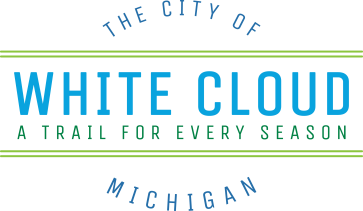 BOARDS AND COMMITTEES INDEXBOARD OF REVIEWPurpose: To examine and review the current property tax assessment roll, to hear assessment appeals, and to correct errors on the roll. The Board of Review serves as an appeal board and can adjust individual assessments if necessary.Powers:The Board of Review may raise or lower values on the assessment roll. They can also add omitted property to the roll exempt Principal Residences, and exempt Property or Disabled Veteran applicants.Member Expectations:Members complete training session, familiarizing them to appraisal, audit, and assessment administration proceduresServe 2-year terms.Attend meetings in March, July, and December.For information on current members and compensation, please visit www.Cityofwhitecloud.orgSelect Councils & Boards  City Communities  Board of Review Apply if you have knowledge or experience with:Property valuation for residential, industrial, or commercial sites.	 BankingFinanceAccountingCOMPENSATION COMMISSIONPurpose:	To determine the salaries of City elected officials Powers:The Commission shall determine the salaries of the City Council unless the council, by resolution adopted by two-thirds of the Council, rejects the determination.Member Expectations:Research to determine appropriate salaries for City CouncilMembers are not an employee or government agenciesServe 1-5-year termMeet in every off year for not more than 15 sessions days, as called by compensation commission chair.For information on current members, please visit www.Cityofwhitecloud.org  Council & Boards  City Committees  Compensation CommitteeApply is You have Knowledge or Experience with:Human ResourcesRecruitment & EmploymentAdministration/Organizational DevelopmentAccountingPLANNING COMMISSIONPurpose: The role of the Planning Commission is to guide the land use, zoning, and planning process in the City. The commission is charged with planning for the future and is expected to stay up to date on current trends and issues that may affect the City.Powers:The Planning Commission is responsible for formalizing the Master Plan. They review and recommend changes to the Zoning Ordinance and Zoning Map to the City Council. The Commission also reviews site plans, rezoning requests, special use requests and planned unit development.Member Expectations: Engage in planning & zoning training, as well as continuing educationHave a working knowledge of local government and governing documents, such as City Code and the Zoning Ordinance.Serve 3-year termsAttend meetings 4th Tuesday of the month, with some special meetings. Meetings are held at 6 p.m.For more information on current members of the staff contact, please visit www.Cityofwhitecloud.org  Councils & Boards  Planning CommissionApply if you have knowledge or experience with:Real Estate/ DevelopmentUrban Planning & ZoningArchitecture/ Landscape Architecture Construction/ EngineeringBusiness Attraction/ RetentionPARKS AND RECREATIONPurpose:The five member Parks & Recreational Committee advises the City Council, Mayor, and City Manager on matters related to the planning and development of recreational programming, properties and facility maintenance needs, future acquisition of properties of facilities, and offer suggestions for development of new recreational opportunities.Powers:	Advisory to the City Council and City ManagerMember Expectations:Parks & Recreation should be knowledgeable and understand the recreational properties, facilities, and programming offered by the City and the Parks Department.Parks and Recreation Committee members should be knowledgeable of the City of White Cloud Recreation Plan.Parks and Recreation Committee members serve as a sounding board of the community, giving input and feedback to the City Manager regarding what programs are offered, what fees are charge, what policies are implemented and what procedures are used.The Parks and Recreation Committee serves as ambassador and communicator to the community by assisting in the promotion of existing programs, facilities, and recreational opportunities.Parks and Recreation Committee members serve as advisors and supporters on grant writing requests and assist with lobbying granting agencies or organizations for funding. Parks and Recreation Committee members may be asked to serve as volunteers for programs, special events, or future recreational opportunities.Parks and Recreation Committee members are encouraged to use existing recreation facilities and participate in a variety of recreation programs in White Cloud. Attend meetings bi-monthly. Meetings are the 1st Thursday of the month-bimonthly on the 1st Thursday of the month at 7:30am. For information regarding Current Members, please visit www.Cityofwhitecloud.org  Boards & Committees  Parks & Rec CommitteeApply if you have knowledge or experience with:Recreation/ Physical EducationLandscapeCommunity Needs Marketing/ PromotionEvent PlanningZONING BOARD OF APPEALSPurpose:The role of the Zoning Board of Appeals is to act as a judicial review body for the Zoning Ordinance and to decide on variance requests, provide ordinance interpretation for the zoning text and the map, and hear appeals of the zoning administrator’s decision. ZBA decisions should be based on the facts of the case and must be based on the requirements and standard of the Zoning Ordinance. If the ordinance is worded as such that it in conflict with outcomes desired by the Master Plan or community, the ZBA should refer that information back to the Planning Commission.Powers:The Zoning Board of Appeal’s role is to decide on variance requests, provide ordinance interpretation for the zoning text and the map, and hear appeals of the zoning administrator’s decisions. Member Expectations:Have a working knowledge of local government and governing documents, such as City Code and the Zoning Ordinance.Must be able to carefully process all facts, documents, and rules pertaining to case.Discuss and analyze the impact and consequences of their decisions to deny or approve appeals.Communicate conflicts between zoning ordinance and master plan with the Planning Commission.Serve 3-year terms.Attend meetings the third Wednesday of the month, as needed. Meetings are held at 6 p.m.For information on current members or the staff contact, please visit www.Cityofwhitecloud.org  Councils & Boards  City Committees  Zoning Board of AppealsApply if you have knowledge or experience with:Judicial/ Appellate ReviewUrban Planning & ZoningArchitecture/ Landscape ArchitectureConstruction / EngineeringPolicy FormulationReal Estate/ Development CEMETERY COMMITTEE Purpose:The Cemetery Committee serves as an advisory committee, whose purpose is to make recommendations on the care and management of the White Cloud Cemetery and directs the improvements of the grounds. Powers:Authorized to make recommendations to the City Council regarding rules and regulations which it deems appropriate concerning mausoleums, monuments, markers, decoration of lots and such other matters deemed pertinent to the care and custody of the cemetery.Member Expectations:Serve 5-year term Attend annual meetings & special meetings may be called by the chair Members shall serve without compensationFor information on current members or the staff contact, please visit www.Cityofwhitecloud.org  Councils & Boards  City Committees  Cemetery Committee Apply if you have knowledge or experience with:Administration/Organizational DevelopmentArchitecture/ Landscape Architecture MARIHUANA BOARD  Purpose:The role of the Marihuana Board is to promote the safe and regulated manufacturing, production, and sale of Marihuana.  Establish standards and procedures by which the licensing, permitting, operating, and maintaining of Facilities within the City shall be governed.Powers:The Marihuana Licensing Board is a regulatory structure to oversee all Marihuana applications, which shall have the authority to issue and revoke Licenses for Establishments and Facilities.Member Expectations:Serve 2-year term For information on current members or the staff contact, please visit www.Cityofwhitecloud.org  Councils & Boards  City Committees  Marihuana Board 